Vändning med WendyLett4way med handtagSå här går du tillväga: 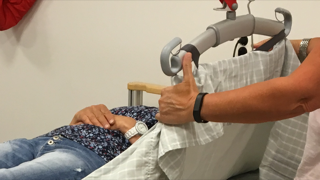 Välj två av handtagsbanden (vid höft och skuldra) på ena sidan och kroka fast dessa på lyftbygeln.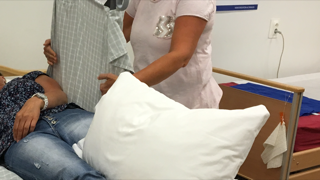 Förbered personen för vändning. Lägg en kudde mellan knäna. Lägg upp armen mot magen. Ha grinden uppe på den sidan som ni vänder mot.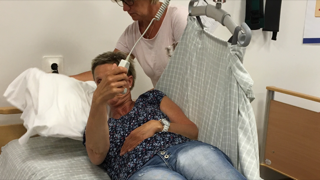 Flytta kudden eller ha 2 kuddar!Flytta ut armen från kroppen på den sidan som personen ska vändas åt, så att armen inte hamnar i kläm under vändningen. OBS. Kontrollera att grinden på sidan som personen ska vändas mot är uppfälld innan vändningen påbörjas!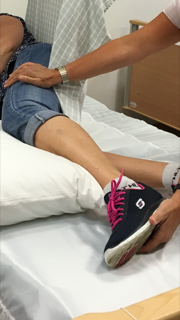 Starta vändningen och stanna för att kontrollera om något bör justeras, exempelvis positionera benet och kolla armen. 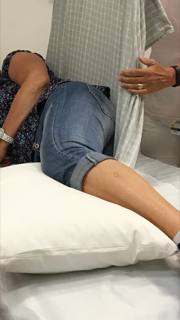 Fortsätt sedan att höja lyftbygeln/ sänka sängen tills personen ligger på sidan, i stabilt läge.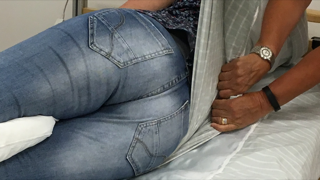 Dra i den nedre kanten på det rutiga dragsidenlakanet, så att det viks dubbelt under sig självt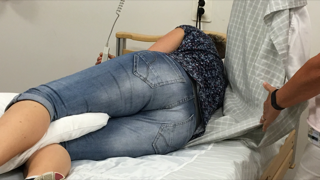 Höj sängen till en bra arbetshöjd när ni ska sköta om personens hygien och byta inkontinensskydd eller lägga dit lyftsele.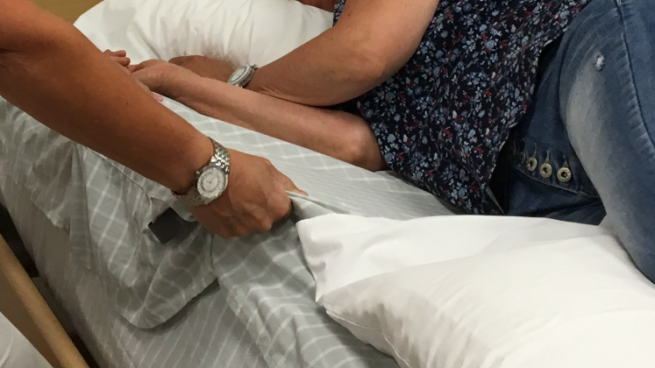 Tillbaka till ryggläge – greppa i det rutiga draget vi axel och höft,( hjälps åt vid samma sida vid tyngre person – en tar vid axeln och den andra vid höften.)Upprepa vändningen åt samma håll för att få upp byxor och rätta till lyftselen.Skötselråd: Läs på märketiketten! Använd inte sköljmedel. Undvik torktumla för optimal livslängd av materialet.Skötselråd: Läs på märketiketten! Använd inte sköljmedel. Undvik torktumla för optimal livslängd av materialet.